ПРОЕКТ
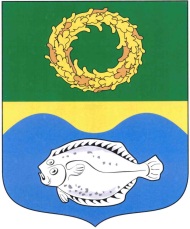 ОКРУЖНОЙ СОВЕТ ДЕПУТАТОВМУНИЦИПАЛЬНОГО ОБРАЗОВАНИЯ«ЗЕЛЕНОГРАДСКИЙ МУНИЦИПАЛЬНЫЙ ОКРУГ КАЛИНИНГРАДСКОЙ ОБЛАСТИ»РЕШЕНИЕот         июня 2023 года	                      № ЗеленоградскО внесении изменений в схему размещения нестационарных торговых объектов на территории МО «Зеленоградский городской округ», утвержденную постановлением администрации Зеленоградского городского округа от 15.10.2018 № 2467.В соответствии с Федеральным законом от 06.10.2003 № 131-ФЗ        «Об общих принципах организации местного самоуправления в Российской Федерации», Федеральным законом от 28.12.2009 № 381-ФЗ «Об основах государственного регулирования торговой деятельности в Российской Федерации», постановлением Правительства Калининградской области от 28.05.2010 № 386 «О порядке разработки и утверждения схем размещения нестационарных торговых объектов на территории муниципальных образований Калининградской области», Уставом Зеленоградского муниципального округа окружной Совет депутатов Зеленоградского муниципального округаРЕШИЛ:Внести в схему размещения нестационарных торговых объектов на территории муниципального образования «Зеленоградский городской округ», утвержденную постановлением администрации Зеленоградского городского округа от 15.10.2018 г. № 2467 (в редакции постановлений администрации Зеленоградского городского округа от 04.04.2019 № 573, от 11.02.2020 № 320, от 26.02.2021 № 276, от 16.04.2021 № 735, решений окружного Совета депутатов от 28.02.2022 №162, от 12.04.2023 №270), следующие изменения:в разделе 2:пункт 2:дополнить проектными планами мест размещения нестационарных торговых объектов согласно приложениям №№ 1-10;в пункте 3:	проектную схему размещения нестационарных торговых объектов на территории г. Зеленоградска изложить в редакции согласно приложению № 11;          проектную схему размещения нестационарных торговых объектов на территории Зеленоградского муниципального округа изложить в редакции согласно приложению № 12;проектную схему размещения нестационарных торговых объектов на территории п. Лесной, Зеленоградского муниципального округа изложить в редакции, согласно приложению №13;проектную схему размещения нестационарных торговых объектов на территории п. Рыбачий, Зеленоградского муниципального округа изложить в редакции, согласно приложению №14.в разделе 4:в пункте 2 таблицу дополнить строками 223-231 согласно приложению № 15;в пункте 3 таблицу дополнить строками 223-231 согласно приложению № 16;	в пункте 5 таблицу дополнить строками 223-231 согласно приложению № 17.2.	Опубликовать настоящее решение в газете «Волна» и разместить на официальном сайте органов местного самоуправления Зеленоградского муниципального округа.Решение вступает в силу после его официального опубликования.Глава Зеленоградского муниципального округа				   Р.М. КилинскенеСОГЛАСОВАНО:Заместитель главы администрации					Р.А. Андроновпринял  «____» ______________ 2023 г.                сдал  «____» _______________ 2023 г.Председатель правового комитета         				Д.В. Манукинпринял  «____» ______________ 2023 г.                сдал  «____» _______________ 2023 г.Проверено:И.о. начальника управления делами администрации					О.В. Халабудапринял  «____» ______________ 2023 г.                сдал  «____» _______________ 2023 г.Исполнитель: Консультант отдела экономического развитияи торговли администрации                        		МО «Зеленоградский муниципальный округКалининградской области»				Р.В. Грищук8 (40177) 2-93-12.«_____» ______________ 2023 г.